Уважаемые родители, хотим предложить Вам и вашим детям увлекательные задания «Развиваем руку».Рисовать узоры по клеточкам очень полезное и интересное занятие. Ребёнок «набивает» руку, учится проводить мелкие линии. Исполнять закругления, выписывать сложные фигуры. Всё это в дальнейшем поможет ему научиться красиво писать.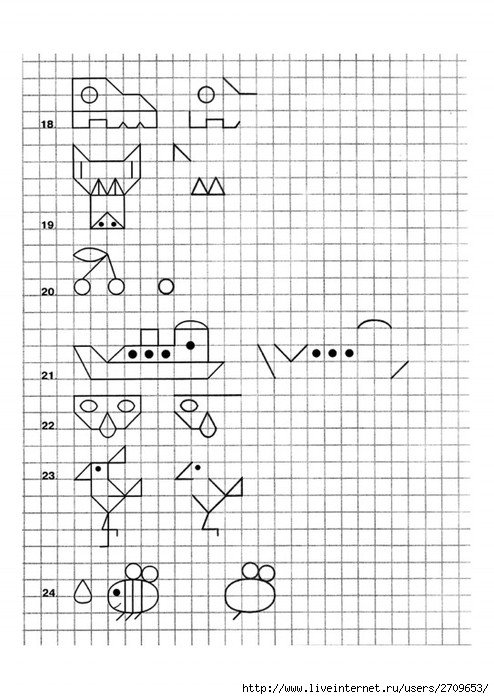 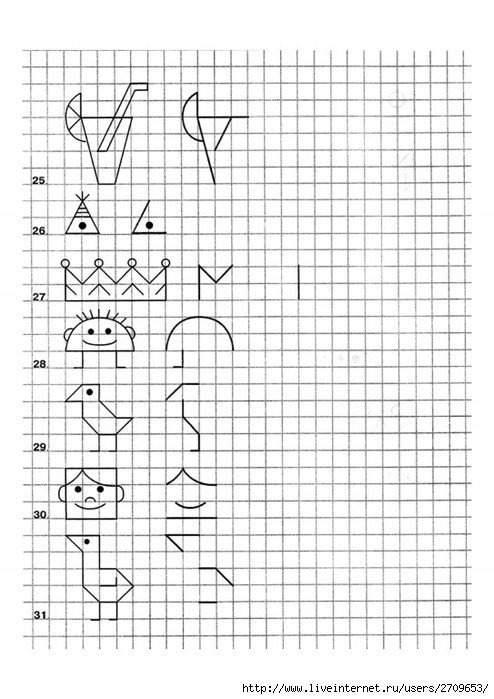 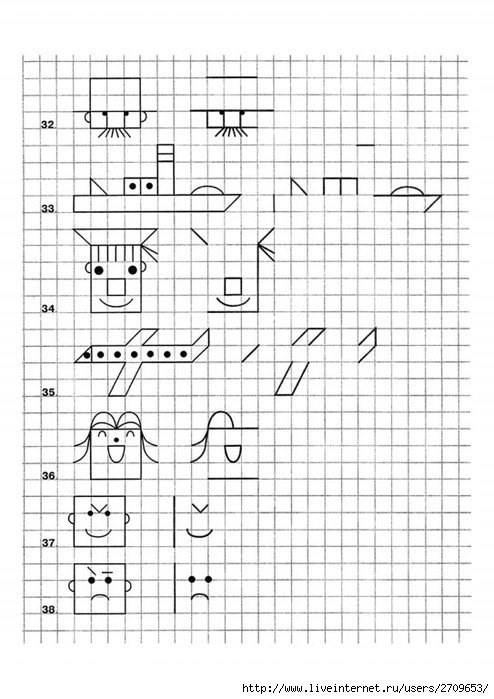 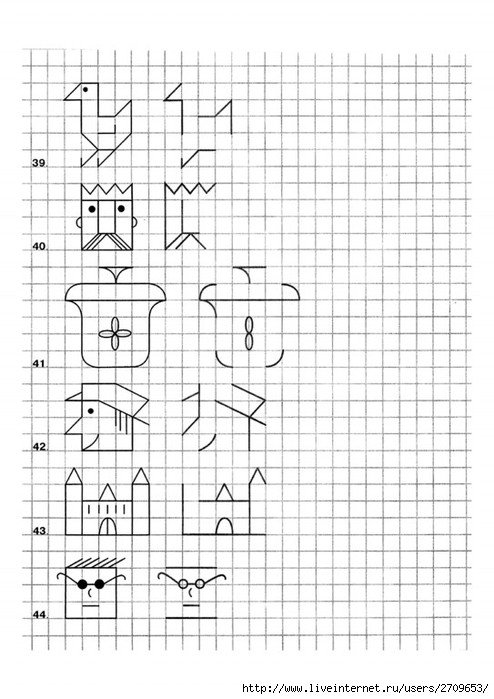 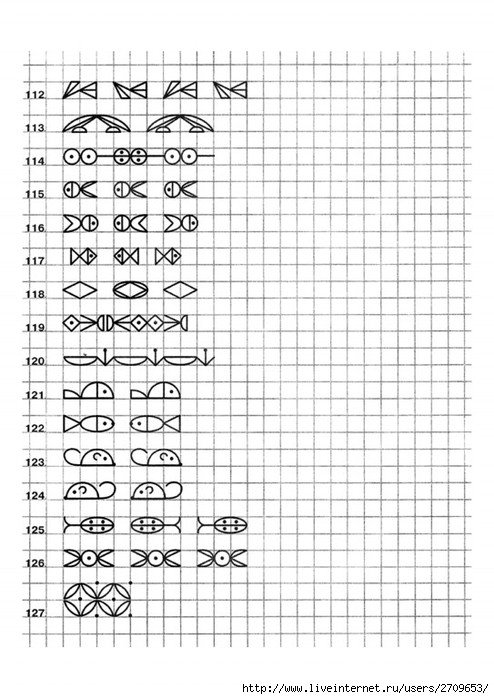 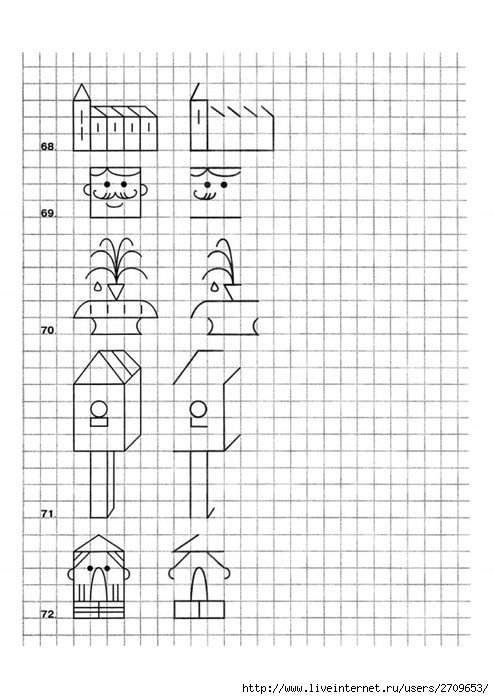 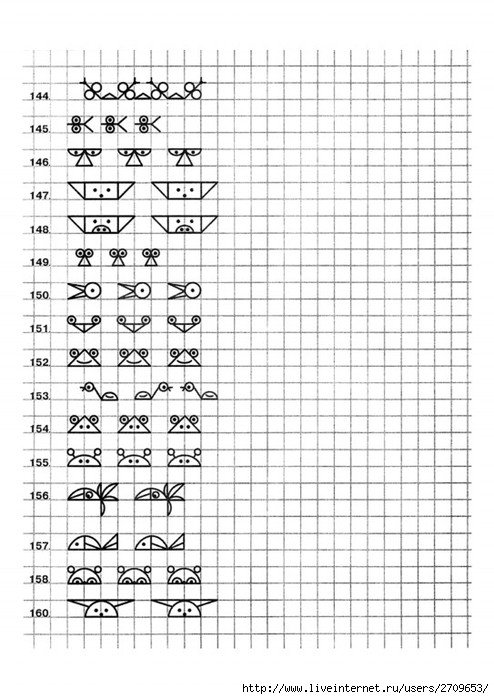 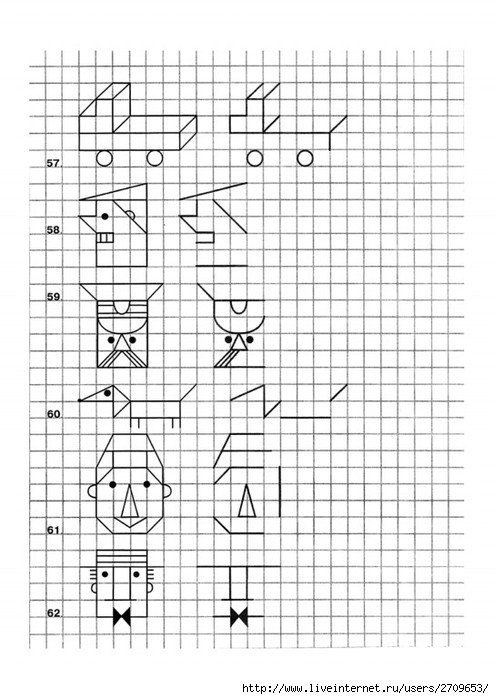 